§12537.  Scope of practice for certified midwife1.  Certification.  A certified midwife may not practice without a current and valid certification.[PL 2015, c. 502, §11 (NEW).]2.  Standards.  A certified midwife shall at all times practice within the scope of practice and national standards as delineated by the national college of nurse midwives.[PL 2015, c. 502, §11 (NEW).]3.  Medical testing and supplies.  The scope of practice of a certified midwife includes authorization to order and interpret medical laboratory tests, to perform ultrasound scanning and to obtain equipment and supplies necessary for the safe practice of midwifery.[PL 2015, c. 502, §11 (NEW).]4.  Prescriptive authority.  The scope of practice of a certified midwife includes prescriptive authority, which may not include schedule II drugs.  As used in this subsection, "schedule II drug" has the same meaning as in the federal Controlled Substances Act of 1970, 21 United States Code, Section 812.[PL 2015, c. 502, §11 (NEW).]5.  Board rules.  Clarifications of the scope of practice of a certified midwife may be established by board rule, consistent with national standards.[PL 2015, c. 502, §11 (NEW).]SECTION HISTORYPL 2015, c. 502, §11 (NEW). The State of Maine claims a copyright in its codified statutes. If you intend to republish this material, we require that you include the following disclaimer in your publication:All copyrights and other rights to statutory text are reserved by the State of Maine. The text included in this publication reflects changes made through the First Regular and Frist Special Session of the 131st Maine Legislature and is current through November 1, 2023
                    . The text is subject to change without notice. It is a version that has not been officially certified by the Secretary of State. Refer to the Maine Revised Statutes Annotated and supplements for certified text.
                The Office of the Revisor of Statutes also requests that you send us one copy of any statutory publication you may produce. Our goal is not to restrict publishing activity, but to keep track of who is publishing what, to identify any needless duplication and to preserve the State's copyright rights.PLEASE NOTE: The Revisor's Office cannot perform research for or provide legal advice or interpretation of Maine law to the public. If you need legal assistance, please contact a qualified attorney.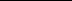 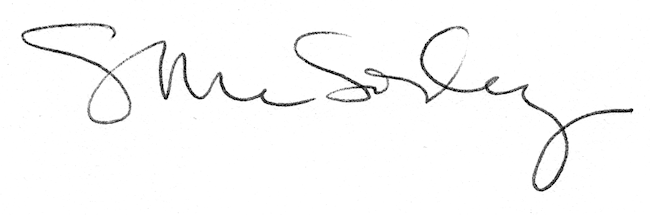 